SUOMEN THERAPLAY-YHDISTYS RY    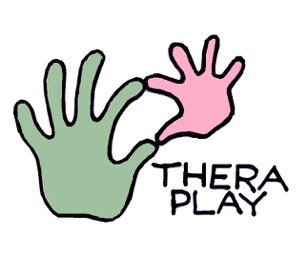 Hakemus peruskurssille 26.–30.8.2019 (VKO 35)Muista liittää hakemukseen koulutustietosi CV:n muodossa.1. Oma toimenkuva lasten ja perheiden kanssa2. Konkreettiset mahdollisuudet lähteä tekemään Theraplay-hoitoja työparin kanssa